FRIDAY, 27TH MarchGOOD MORNING! 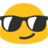 No, pa je za vami tudi 2. teden šole na domu. In kako vam je šlo? Upam, da vse ok in da se vam od angleščine ni ravno mešalo. Za vas učiteljice pripravljamo delo tudi v malce bolj sproščeni obliki učenja….upamo, da vam je to všeč.Za danes pa le še samostojno delo v DZ. Če imate naloge že rešene, je to milo rečeno, ODLIČNO, če pa vam jih je kaj še ostalo, pa jih dokončajte! Torej: WB p 52-61Za čez vikend pa še namig za ogled odlične serije, ki jo vsi zagotovo poznate.Danes boste uživali v mini seriji:https://watchfriendsonline.net/watch-free/friends-6x9/Priložene učne liste rešite (če lahko skopirate, sicer kratke odgovore napišete v zvezke).Obilo smeha vam želim! :)Učiteljica MojcaRok za oddajo dela: 30.3.2020